EYFS English Curriculum Long Term PlanEYFS English Curriculum Long Term PlanEYFS English Curriculum Long Term PlanEYFS English Curriculum Long Term PlanEYFS English Curriculum Long Term PlanEYFS English Curriculum Long Term PlanEYFS English Curriculum Long Term Plan2023-24 Cycle BTerm 1 – Under the Night skyTerm 2 – Into the pastTerm 3 – All at seaTerm 4 – Walking in different landsTerm 5 – Do-you-think-he-saurusTerm 6- From tiny seedsFocus Text   The Loon and the Moon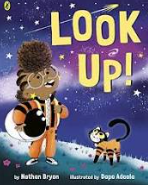 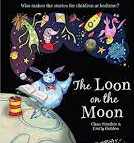        Look up   I want my hat back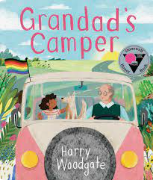 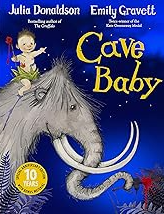 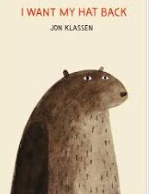     Grandpa’s Camper van              Cave Baby       Night Pirates    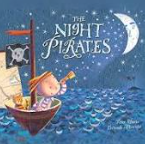 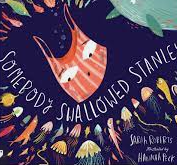  Someone Swallowed Stanley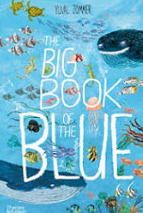 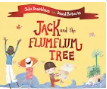 Jack and thr Flum Flum Tree    Anansi the spider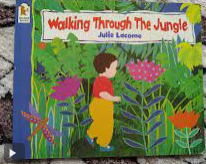 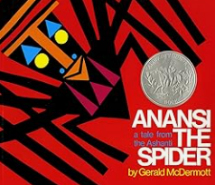 Walking through the jungle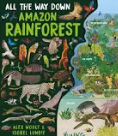 Never Follow a Dinosaur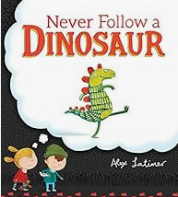 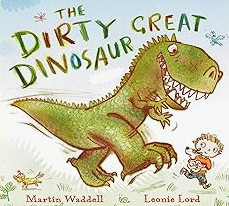 The Dirty Great Dinosaur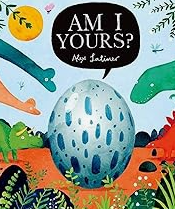              Am I yours?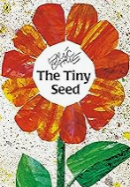        The Tiny Seed    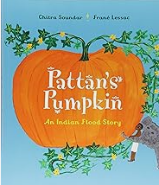       Pattan’s Pumpkin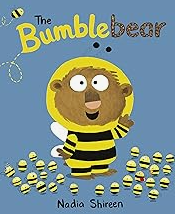          Bumble BearWritingNarrative -  Verbal and pictorial storytellingMark makingName writingWriting of initial soundsNarrative – Name writing with correct letter formation, write CVC words Postcards, speech bubbles, Wanted posterNon-fiction – verbal recountsNarrative – Use correct letter formationUse letter sound knowledge to write short sentences, beginning to use Capital letters and full stopsRe-read sentences to check for senseWrite HF words from SW programmeRecount- visit to Living Rainforest, use letter-sound knowledge to write, apply Capital letters and full stops, re-read sentences to check for sense, write HF words from SW programmeForm most letters correctlyWrite known HF wordsApply letter sound knowledge, Capital letters and full stopsWrite simple phrases that can be read by othersStart to include adjectivesWrite a series of short sentencesRe-read their work to check for sensePoetry Harvest song-The farmer plants a seed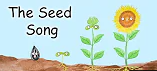 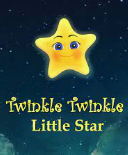 Call and responseSong lyrics re-inventedRhyme narrative flip bookTree Whisper PoemWord Reading, using Sounds Write Phonics ProgrammeSounds Write – Initial code Unit1-4(a, i, m, s, t, n, o, p, b, c, g, h, d, e, f, v),  VC and CVC wordsSounds Write – Initial code Unit1-4(a, i, m, s, t, n, o, p, b, c, g, h, d, e, f, v),  VC and CVC wordsSounds Write – Initial code Unit 5-7  (k, l, r, u, j, w, z, x, y, ff, ll, ss, zz) VC and CVC wordsSounds Write – Initial code Unit 5-7  (k, l, r, u, j, w, z, x, y, ff, ll, ss, zz) VC and CVC wordsSounds Write – Initial Code Unit 8-11 vcc, cvcc, ccvc, ccvcc, cvccc, cccvc words. sh, ch, th, ck, wh, ng, quSounds Write – Initial Code Unit 8-11 vcc, cvcc, ccvc, ccvcc, cvccc, cccvc words. sh, ch, th, ck, wh, ng, quReading ComprehensionWord Reading:Read words consistent with their phonic knowledge by sound-blending. Read aloud simple sentences and books that are consistent with their phonic knowledge, including some common exception words. Comparing, Contrasting and commenting:Listen attentively and respond to what they hear with relevant questions, comments and actions when being read to and during whole class discussions and small group interactions. Make comments about what they have heard and ask questions to clarify their understanding. Hold conversation when engaged in back-and forth exchanges with their teacher and peers Demonstrate understanding of what has been read to them by retelling stories and narratives using their own words and recently introduced vocabulary. Offer explanations for why things might happen, making use of recently introduced vocabulary from stories, non-fiction, rhymes and poems when appropriate Explain some similarities and differences in different contexts by drawing on their experiences and what has been read in class, drawing on knowledge from stories and non-fiction texts. Understand the past through settings, characters and events encountered in books read in class and storytelling.Words in context and authorial choice:Participate in small group, class and one-to-one discussions, offering their own ideas, using recently introduced vocabulary. Use and understand recently introduced vocabulary during discussions about stories, non-fiction, rhymes and poems and during role-play Offer explanations for why things might happen, making use of recently introduced vocabulary from stories, non-fiction, rhymes and poems when appropriate. Inference and Prediction:Anticipate – where appropriate – key events in stories. Performance:Invent, adapt and recount narratives and stories with peers and their teacher. Sing a range of well-known nursery rhymes and songs. Make use of props and materials when role playing characters in narratives and stories. Perform songs, rhymes, poems and stories with others. Word Reading:Read words consistent with their phonic knowledge by sound-blending. Read aloud simple sentences and books that are consistent with their phonic knowledge, including some common exception words. Comparing, Contrasting and commenting:Listen attentively and respond to what they hear with relevant questions, comments and actions when being read to and during whole class discussions and small group interactions. Make comments about what they have heard and ask questions to clarify their understanding. Hold conversation when engaged in back-and forth exchanges with their teacher and peers Demonstrate understanding of what has been read to them by retelling stories and narratives using their own words and recently introduced vocabulary. Offer explanations for why things might happen, making use of recently introduced vocabulary from stories, non-fiction, rhymes and poems when appropriate Explain some similarities and differences in different contexts by drawing on their experiences and what has been read in class, drawing on knowledge from stories and non-fiction texts. Understand the past through settings, characters and events encountered in books read in class and storytelling.Words in context and authorial choice:Participate in small group, class and one-to-one discussions, offering their own ideas, using recently introduced vocabulary. Use and understand recently introduced vocabulary during discussions about stories, non-fiction, rhymes and poems and during role-play Offer explanations for why things might happen, making use of recently introduced vocabulary from stories, non-fiction, rhymes and poems when appropriate. Inference and Prediction:Anticipate – where appropriate – key events in stories. Performance:Invent, adapt and recount narratives and stories with peers and their teacher. Sing a range of well-known nursery rhymes and songs. Make use of props and materials when role playing characters in narratives and stories. Perform songs, rhymes, poems and stories with others. Word Reading:Read words consistent with their phonic knowledge by sound-blending. Read aloud simple sentences and books that are consistent with their phonic knowledge, including some common exception words. Comparing, Contrasting and commenting:Listen attentively and respond to what they hear with relevant questions, comments and actions when being read to and during whole class discussions and small group interactions. Make comments about what they have heard and ask questions to clarify their understanding. Hold conversation when engaged in back-and forth exchanges with their teacher and peers Demonstrate understanding of what has been read to them by retelling stories and narratives using their own words and recently introduced vocabulary. Offer explanations for why things might happen, making use of recently introduced vocabulary from stories, non-fiction, rhymes and poems when appropriate Explain some similarities and differences in different contexts by drawing on their experiences and what has been read in class, drawing on knowledge from stories and non-fiction texts. Understand the past through settings, characters and events encountered in books read in class and storytelling.Words in context and authorial choice:Participate in small group, class and one-to-one discussions, offering their own ideas, using recently introduced vocabulary. Use and understand recently introduced vocabulary during discussions about stories, non-fiction, rhymes and poems and during role-play Offer explanations for why things might happen, making use of recently introduced vocabulary from stories, non-fiction, rhymes and poems when appropriate. Inference and Prediction:Anticipate – where appropriate – key events in stories. Performance:Invent, adapt and recount narratives and stories with peers and their teacher. Sing a range of well-known nursery rhymes and songs. Make use of props and materials when role playing characters in narratives and stories. Perform songs, rhymes, poems and stories with others. Word Reading:Read words consistent with their phonic knowledge by sound-blending. Read aloud simple sentences and books that are consistent with their phonic knowledge, including some common exception words. Comparing, Contrasting and commenting:Listen attentively and respond to what they hear with relevant questions, comments and actions when being read to and during whole class discussions and small group interactions. Make comments about what they have heard and ask questions to clarify their understanding. Hold conversation when engaged in back-and forth exchanges with their teacher and peers Demonstrate understanding of what has been read to them by retelling stories and narratives using their own words and recently introduced vocabulary. Offer explanations for why things might happen, making use of recently introduced vocabulary from stories, non-fiction, rhymes and poems when appropriate Explain some similarities and differences in different contexts by drawing on their experiences and what has been read in class, drawing on knowledge from stories and non-fiction texts. Understand the past through settings, characters and events encountered in books read in class and storytelling.Words in context and authorial choice:Participate in small group, class and one-to-one discussions, offering their own ideas, using recently introduced vocabulary. Use and understand recently introduced vocabulary during discussions about stories, non-fiction, rhymes and poems and during role-play Offer explanations for why things might happen, making use of recently introduced vocabulary from stories, non-fiction, rhymes and poems when appropriate. Inference and Prediction:Anticipate – where appropriate – key events in stories. Performance:Invent, adapt and recount narratives and stories with peers and their teacher. Sing a range of well-known nursery rhymes and songs. Make use of props and materials when role playing characters in narratives and stories. Perform songs, rhymes, poems and stories with others. Word Reading:Read words consistent with their phonic knowledge by sound-blending. Read aloud simple sentences and books that are consistent with their phonic knowledge, including some common exception words. Comparing, Contrasting and commenting:Listen attentively and respond to what they hear with relevant questions, comments and actions when being read to and during whole class discussions and small group interactions. Make comments about what they have heard and ask questions to clarify their understanding. Hold conversation when engaged in back-and forth exchanges with their teacher and peers Demonstrate understanding of what has been read to them by retelling stories and narratives using their own words and recently introduced vocabulary. Offer explanations for why things might happen, making use of recently introduced vocabulary from stories, non-fiction, rhymes and poems when appropriate Explain some similarities and differences in different contexts by drawing on their experiences and what has been read in class, drawing on knowledge from stories and non-fiction texts. Understand the past through settings, characters and events encountered in books read in class and storytelling.Words in context and authorial choice:Participate in small group, class and one-to-one discussions, offering their own ideas, using recently introduced vocabulary. Use and understand recently introduced vocabulary during discussions about stories, non-fiction, rhymes and poems and during role-play Offer explanations for why things might happen, making use of recently introduced vocabulary from stories, non-fiction, rhymes and poems when appropriate. Inference and Prediction:Anticipate – where appropriate – key events in stories. Performance:Invent, adapt and recount narratives and stories with peers and their teacher. Sing a range of well-known nursery rhymes and songs. Make use of props and materials when role playing characters in narratives and stories. Perform songs, rhymes, poems and stories with others. Word Reading:Read words consistent with their phonic knowledge by sound-blending. Read aloud simple sentences and books that are consistent with their phonic knowledge, including some common exception words. Comparing, Contrasting and commenting:Listen attentively and respond to what they hear with relevant questions, comments and actions when being read to and during whole class discussions and small group interactions. Make comments about what they have heard and ask questions to clarify their understanding. Hold conversation when engaged in back-and forth exchanges with their teacher and peers Demonstrate understanding of what has been read to them by retelling stories and narratives using their own words and recently introduced vocabulary. Offer explanations for why things might happen, making use of recently introduced vocabulary from stories, non-fiction, rhymes and poems when appropriate Explain some similarities and differences in different contexts by drawing on their experiences and what has been read in class, drawing on knowledge from stories and non-fiction texts. Understand the past through settings, characters and events encountered in books read in class and storytelling.Words in context and authorial choice:Participate in small group, class and one-to-one discussions, offering their own ideas, using recently introduced vocabulary. Use and understand recently introduced vocabulary during discussions about stories, non-fiction, rhymes and poems and during role-play Offer explanations for why things might happen, making use of recently introduced vocabulary from stories, non-fiction, rhymes and poems when appropriate. Inference and Prediction:Anticipate – where appropriate – key events in stories. Performance:Invent, adapt and recount narratives and stories with peers and their teacher. Sing a range of well-known nursery rhymes and songs. Make use of props and materials when role playing characters in narratives and stories. Perform songs, rhymes, poems and stories with others. Additional TextsWhatever Next?Man on the MoonThe Crocodile who didn’t like waterOi FrogRosie’s WalkLittle RedWe are going on a Bear HuntHarry and the DinosaursTyrannosaurus DripRavi’s RoarKS1 English Curriculum Long Term PlanKS1 English Curriculum Long Term PlanKS1 English Curriculum Long Term PlanKS1 English Curriculum Long Term PlanKS1 English Curriculum Long Term PlanKS1 English Curriculum Long Term PlanKS1 English Curriculum Long Term Plan2023-24Term 1Up, up and awayTerm 2Long, long agoTerm 3Lights in the seaTerm 4In the wildTerm 5Roaring dinosaursTerm 6Grow mw a storyFocus Text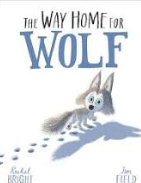 The way home for wolf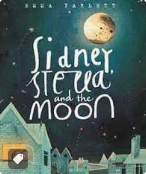 Sidney, Stella and the moon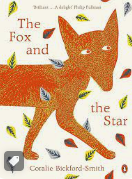 The Fox and the StarVlad and the Great Fire of London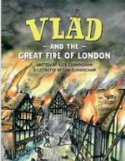 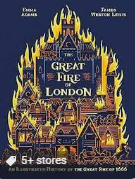 The Great Fire of LondonThe Lighthouse Keeper’s Lunch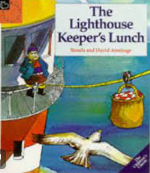 The story of Grace Darling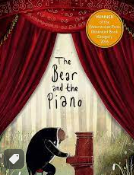 The Bear and the Piano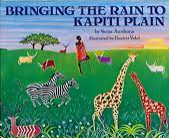 Bringing the rain to Kapiti PlainDinosaurs and all that Rubbish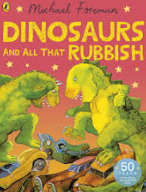 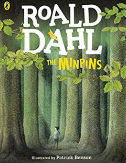 The MinpinsJack and the beanstalk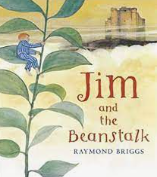 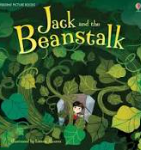 Jim and the beanstalkWriting GenreNarrative – Retelling of a storyNon-narrative – Information booklet about the moonNarrative – Retelling, Writing a series of diary entries, The Great Fire of London from an animals point of viewNon-fiction – Report about The Great Fire of London, Bread making Instruction textNarrative –Adventure in a different kind of home, Letter writingNon-fiction – Report about the life of Grace DarlingNarrative – Own version narrative about braveryNon-fiction- Information leaflet about the rainforestNarrative – Adventure story about overcoming fearNon-fiction- Pamphlet about looking after the environmentNarrative- Fairy Tales, own version of a fairy talePoetryBlast off – Performance Poetry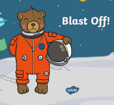 Rainforest Senses PoemSimile Poem about the worldAdditional TextsAstro girlThe owl who wasafraid of the dark Cakes in spaceChristmas StoriesThe secret of Black rockSulweThe Storm whaleHarry the poisonous centipedeThe HodgehegFantastic Mr FoxThe diary of a KillerCatThe 100 mile an hour dogWhere the wild things areAfter the FallMr MajikaWord Reading, using Sounds Write Phonics ProgrammeYear 1:SW Unit EC 1-3Year 2:Revise SW Unit 1-20, EC Unit 21-26Year 1: SW Unit EC 4-6  Year 2: SW Unit EC 27-29Year 1: SW Unit EC 7-9  Year 2: SW Unit EC 30-33Year 1: SW Unit EC 10-11  Year 2: SW Unit EC 34-36Year 1: SW Unit EC 12, 13, 19, 23, 24  Year 2: SW Unit EC 37-42Year 1: SW Unit EC 14-18, 20-22 Year 2: Sounds Write Unit EC 43-49Reading ComprehensionUnderstanding and correcting inaccuracies:Year 1:To check that a text makes sense to them as they read and to self- correct. Year 2: To show understanding by drawing on what they already know or on background information and vocabulary provided by the teacher. To check that the text makes sense to them as they read and to correct inaccurate reading Comparing, contrasting and commenting:Year 1:To listen to and discuss a wide range of fiction, non-fiction and poetry at a level beyond that at which they can read independently.To join in with discussions about a text, taking turns and listening to what others say.  To link what they have read or have read to them to their own experiences. To retell familiar stories in increasing detail. To discuss the significance of titles and events Year 2:  To ask and answer questions about a text. To become increasingly familiar with and to retell a wide range of stories, fairy stories and traditional tales. To participate in discussion about books, poems and other works that are read to them (at a level beyond at which they can read independently) and those that they can read for themselves, explaining their understanding and expressing their views. To discuss the sequence of events in books and how items of information are identifiable Words in context and authorial choice:Year 1:To discuss word meaning and link new meanings to those already known. Year 2: To discuss and clarify the meanings of words, linking new meanings to known vocabulary. To discuss their favourite words and phrases. Inference and Prediction:Year 1:To begin to make simple inferences. To predict what might happen on the basis of what has been read so far. Year 2: To make inferences on the basis of what is being said and done. To predict what might happen on the basis of what has been read so far in a text Understanding and correcting inaccuracies:Year 1:To check that a text makes sense to them as they read and to self- correct. Year 2: To show understanding by drawing on what they already know or on background information and vocabulary provided by the teacher. To check that the text makes sense to them as they read and to correct inaccurate reading Comparing, contrasting and commenting:Year 1:To listen to and discuss a wide range of fiction, non-fiction and poetry at a level beyond that at which they can read independently.To join in with discussions about a text, taking turns and listening to what others say.  To link what they have read or have read to them to their own experiences. To retell familiar stories in increasing detail. To discuss the significance of titles and events Year 2:  To ask and answer questions about a text. To become increasingly familiar with and to retell a wide range of stories, fairy stories and traditional tales. To participate in discussion about books, poems and other works that are read to them (at a level beyond at which they can read independently) and those that they can read for themselves, explaining their understanding and expressing their views. To discuss the sequence of events in books and how items of information are identifiable Words in context and authorial choice:Year 1:To discuss word meaning and link new meanings to those already known. Year 2: To discuss and clarify the meanings of words, linking new meanings to known vocabulary. To discuss their favourite words and phrases. Inference and Prediction:Year 1:To begin to make simple inferences. To predict what might happen on the basis of what has been read so far. Year 2: To make inferences on the basis of what is being said and done. To predict what might happen on the basis of what has been read so far in a text Understanding and correcting inaccuracies:Year 1:To check that a text makes sense to them as they read and to self- correct. Year 2: To show understanding by drawing on what they already know or on background information and vocabulary provided by the teacher. To check that the text makes sense to them as they read and to correct inaccurate reading Comparing, contrasting and commenting:Year 1:To listen to and discuss a wide range of fiction, non-fiction and poetry at a level beyond that at which they can read independently.To join in with discussions about a text, taking turns and listening to what others say.  To link what they have read or have read to them to their own experiences. To retell familiar stories in increasing detail. To discuss the significance of titles and events Year 2:  To ask and answer questions about a text. To become increasingly familiar with and to retell a wide range of stories, fairy stories and traditional tales. To participate in discussion about books, poems and other works that are read to them (at a level beyond at which they can read independently) and those that they can read for themselves, explaining their understanding and expressing their views. To discuss the sequence of events in books and how items of information are identifiable Words in context and authorial choice:Year 1:To discuss word meaning and link new meanings to those already known. Year 2: To discuss and clarify the meanings of words, linking new meanings to known vocabulary. To discuss their favourite words and phrases. Inference and Prediction:Year 1:To begin to make simple inferences. To predict what might happen on the basis of what has been read so far. Year 2: To make inferences on the basis of what is being said and done. To predict what might happen on the basis of what has been read so far in a text Understanding and correcting inaccuracies:Year 1:To check that a text makes sense to them as they read and to self- correct. Year 2: To show understanding by drawing on what they already know or on background information and vocabulary provided by the teacher. To check that the text makes sense to them as they read and to correct inaccurate reading Comparing, contrasting and commenting:Year 1:To listen to and discuss a wide range of fiction, non-fiction and poetry at a level beyond that at which they can read independently.To join in with discussions about a text, taking turns and listening to what others say.  To link what they have read or have read to them to their own experiences. To retell familiar stories in increasing detail. To discuss the significance of titles and events Year 2:  To ask and answer questions about a text. To become increasingly familiar with and to retell a wide range of stories, fairy stories and traditional tales. To participate in discussion about books, poems and other works that are read to them (at a level beyond at which they can read independently) and those that they can read for themselves, explaining their understanding and expressing their views. To discuss the sequence of events in books and how items of information are identifiable Words in context and authorial choice:Year 1:To discuss word meaning and link new meanings to those already known. Year 2: To discuss and clarify the meanings of words, linking new meanings to known vocabulary. To discuss their favourite words and phrases. Inference and Prediction:Year 1:To begin to make simple inferences. To predict what might happen on the basis of what has been read so far. Year 2: To make inferences on the basis of what is being said and done. To predict what might happen on the basis of what has been read so far in a text Understanding and correcting inaccuracies:Year 1:To check that a text makes sense to them as they read and to self- correct. Year 2: To show understanding by drawing on what they already know or on background information and vocabulary provided by the teacher. To check that the text makes sense to them as they read and to correct inaccurate reading Comparing, contrasting and commenting:Year 1:To listen to and discuss a wide range of fiction, non-fiction and poetry at a level beyond that at which they can read independently.To join in with discussions about a text, taking turns and listening to what others say.  To link what they have read or have read to them to their own experiences. To retell familiar stories in increasing detail. To discuss the significance of titles and events Year 2:  To ask and answer questions about a text. To become increasingly familiar with and to retell a wide range of stories, fairy stories and traditional tales. To participate in discussion about books, poems and other works that are read to them (at a level beyond at which they can read independently) and those that they can read for themselves, explaining their understanding and expressing their views. To discuss the sequence of events in books and how items of information are identifiable Words in context and authorial choice:Year 1:To discuss word meaning and link new meanings to those already known. Year 2: To discuss and clarify the meanings of words, linking new meanings to known vocabulary. To discuss their favourite words and phrases. Inference and Prediction:Year 1:To begin to make simple inferences. To predict what might happen on the basis of what has been read so far. Year 2: To make inferences on the basis of what is being said and done. To predict what might happen on the basis of what has been read so far in a text Understanding and correcting inaccuracies:Year 1:To check that a text makes sense to them as they read and to self- correct. Year 2: To show understanding by drawing on what they already know or on background information and vocabulary provided by the teacher. To check that the text makes sense to them as they read and to correct inaccurate reading Comparing, contrasting and commenting:Year 1:To listen to and discuss a wide range of fiction, non-fiction and poetry at a level beyond that at which they can read independently.To join in with discussions about a text, taking turns and listening to what others say.  To link what they have read or have read to them to their own experiences. To retell familiar stories in increasing detail. To discuss the significance of titles and events Year 2:  To ask and answer questions about a text. To become increasingly familiar with and to retell a wide range of stories, fairy stories and traditional tales. To participate in discussion about books, poems and other works that are read to them (at a level beyond at which they can read independently) and those that they can read for themselves, explaining their understanding and expressing their views. To discuss the sequence of events in books and how items of information are identifiable Words in context and authorial choice:Year 1:To discuss word meaning and link new meanings to those already known. Year 2: To discuss and clarify the meanings of words, linking new meanings to known vocabulary. To discuss their favourite words and phrases. Inference and Prediction:Year 1:To begin to make simple inferences. To predict what might happen on the basis of what has been read so far. Year 2: To make inferences on the basis of what is being said and done. To predict what might happen on the basis of what has been read so far in a text LKS 2 English Curriculum Long Term PlanningLKS 2 English Curriculum Long Term PlanningLKS 2 English Curriculum Long Term PlanningLKS 2 English Curriculum Long Term PlanningLKS 2 English Curriculum Long Term PlanningLKS 2 English Curriculum Long Term PlanningLKS 2 English Curriculum Long Term Planning2023-24Term 1Going PlacesTerm 2Anglo SaxonsTerm 3VikingsTerm 4Extreme SurvivorsTerm 5The land of roarTerm 6Iron AgeFocus Text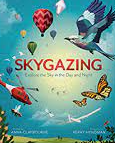 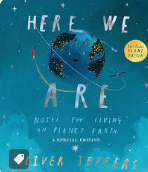 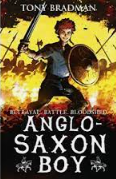 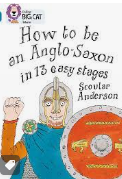 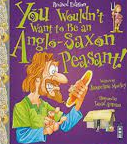 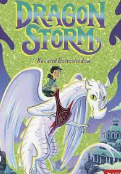 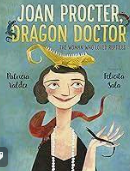 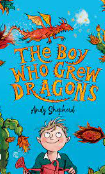 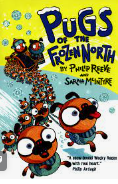 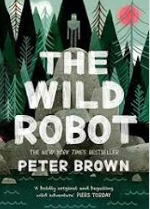 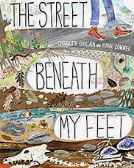 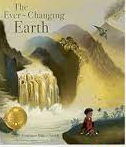 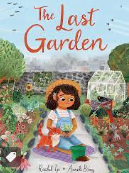 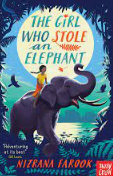 Writing GenreNarrative – Retelling of story, changing of characterNon-fiction – Information textBiography Yuri GagarinNarrative – Setting and character descriptionNon-fiction – Information bookletNarrative – Exploring a chapter LettersNon-fiction- Narrative –Non-fiction – Instructions, Biography, DiaryNon-fiction- Formal and informal letter, persuasive writing Explanation, LeafletNarrative – extended writingNon-fiction – Recount (trip?)ThemesMagic and WonderExploration and discoveryNature vs technologyMystery and TruthEvolution and InheritanceUrban mysteryAmbition and DesirePoetryHarvest Poem – AcrosticThis is me - CompetitionKenningAdditional Texts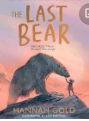 Excitable Edgar - Advert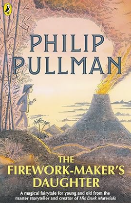 My Strong Mind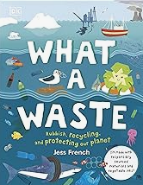 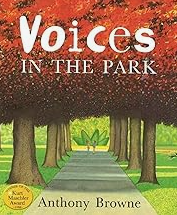 Biography David Attenborough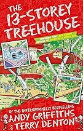 13 Storey TreehouseReading ComprehensionComparing, Contrasting and commenting: Year 3:To recognise, listen to and discuss a wide range of fiction, poetry, plays, non-fiction and reference books or textbooks. To make links between the text they are reading and other texts they have read (in texts that they can read independently). To use appropriate terminology when discussing texts (plot, character, setting). To recognise simple recurring literary language in stories and poetry. Year 4: To read for a range of purposes. To discuss and compare texts from a wide variety of genres and writers. To identify themes and conventions in a wide range of books. To refer to authorial style, overall themes (e. g. triumph of good over evil) and features (e.g. greeting in letters, a diary written in the first person or the use of presentational devices such as numbering and bullet points To identify how language, structure and presentation contribute to meaning.  To identify main ideas drawn from more than one paragraph and summarise these headings)Words in context and authorial choice:Year 3: To check that the text makes sense to them, discussing their understanding and explaining the meaning of words in context. To discuss authors’ choice of words and phrases for effect. Year 4: To discuss vocabulary used to capture readers’ interest and imagination. Inference and Prediction:Year 3: To ask and answer questions appropriately, including some simple inference questions based on characters’ feelings, thoughts and motives. To justify predictions using evidence from the text. Year 4: To draw inferences from characters’ feelings, thoughts and motives that justifies their actions, supporting their views with evidence from the text. To justify predictions from details stated and implied. Performance:Year 3:To prepare and perform poems and play scripts that show some awareness of the audience when reading aloud. To begin to use appropriate intonation and volume when reading aloud Year 4:To recognise and discuss some different forms of poetry (e.g. free verse or narrative poetry). To prepare and perform poems and play scripts with appropriate techniques (intonation, tone, volume and action) to show awareness of the audience when reading aloud Comparing, Contrasting and commenting: Year 3:To recognise, listen to and discuss a wide range of fiction, poetry, plays, non-fiction and reference books or textbooks. To make links between the text they are reading and other texts they have read (in texts that they can read independently). To use appropriate terminology when discussing texts (plot, character, setting). To recognise simple recurring literary language in stories and poetry. Year 4: To read for a range of purposes. To discuss and compare texts from a wide variety of genres and writers. To identify themes and conventions in a wide range of books. To refer to authorial style, overall themes (e. g. triumph of good over evil) and features (e.g. greeting in letters, a diary written in the first person or the use of presentational devices such as numbering and bullet points To identify how language, structure and presentation contribute to meaning.  To identify main ideas drawn from more than one paragraph and summarise these headings)Words in context and authorial choice:Year 3: To check that the text makes sense to them, discussing their understanding and explaining the meaning of words in context. To discuss authors’ choice of words and phrases for effect. Year 4: To discuss vocabulary used to capture readers’ interest and imagination. Inference and Prediction:Year 3: To ask and answer questions appropriately, including some simple inference questions based on characters’ feelings, thoughts and motives. To justify predictions using evidence from the text. Year 4: To draw inferences from characters’ feelings, thoughts and motives that justifies their actions, supporting their views with evidence from the text. To justify predictions from details stated and implied. Performance:Year 3:To prepare and perform poems and play scripts that show some awareness of the audience when reading aloud. To begin to use appropriate intonation and volume when reading aloud Year 4:To recognise and discuss some different forms of poetry (e.g. free verse or narrative poetry). To prepare and perform poems and play scripts with appropriate techniques (intonation, tone, volume and action) to show awareness of the audience when reading aloud Comparing, Contrasting and commenting: Year 3:To recognise, listen to and discuss a wide range of fiction, poetry, plays, non-fiction and reference books or textbooks. To make links between the text they are reading and other texts they have read (in texts that they can read independently). To use appropriate terminology when discussing texts (plot, character, setting). To recognise simple recurring literary language in stories and poetry. Year 4: To read for a range of purposes. To discuss and compare texts from a wide variety of genres and writers. To identify themes and conventions in a wide range of books. To refer to authorial style, overall themes (e. g. triumph of good over evil) and features (e.g. greeting in letters, a diary written in the first person or the use of presentational devices such as numbering and bullet points To identify how language, structure and presentation contribute to meaning.  To identify main ideas drawn from more than one paragraph and summarise these headings)Words in context and authorial choice:Year 3: To check that the text makes sense to them, discussing their understanding and explaining the meaning of words in context. To discuss authors’ choice of words and phrases for effect. Year 4: To discuss vocabulary used to capture readers’ interest and imagination. Inference and Prediction:Year 3: To ask and answer questions appropriately, including some simple inference questions based on characters’ feelings, thoughts and motives. To justify predictions using evidence from the text. Year 4: To draw inferences from characters’ feelings, thoughts and motives that justifies their actions, supporting their views with evidence from the text. To justify predictions from details stated and implied. Performance:Year 3:To prepare and perform poems and play scripts that show some awareness of the audience when reading aloud. To begin to use appropriate intonation and volume when reading aloud Year 4:To recognise and discuss some different forms of poetry (e.g. free verse or narrative poetry). To prepare and perform poems and play scripts with appropriate techniques (intonation, tone, volume and action) to show awareness of the audience when reading aloud Comparing, Contrasting and commenting: Year 3:To recognise, listen to and discuss a wide range of fiction, poetry, plays, non-fiction and reference books or textbooks. To make links between the text they are reading and other texts they have read (in texts that they can read independently). To use appropriate terminology when discussing texts (plot, character, setting). To recognise simple recurring literary language in stories and poetry. Year 4: To read for a range of purposes. To discuss and compare texts from a wide variety of genres and writers. To identify themes and conventions in a wide range of books. To refer to authorial style, overall themes (e. g. triumph of good over evil) and features (e.g. greeting in letters, a diary written in the first person or the use of presentational devices such as numbering and bullet points To identify how language, structure and presentation contribute to meaning.  To identify main ideas drawn from more than one paragraph and summarise these headings)Words in context and authorial choice:Year 3: To check that the text makes sense to them, discussing their understanding and explaining the meaning of words in context. To discuss authors’ choice of words and phrases for effect. Year 4: To discuss vocabulary used to capture readers’ interest and imagination. Inference and Prediction:Year 3: To ask and answer questions appropriately, including some simple inference questions based on characters’ feelings, thoughts and motives. To justify predictions using evidence from the text. Year 4: To draw inferences from characters’ feelings, thoughts and motives that justifies their actions, supporting their views with evidence from the text. To justify predictions from details stated and implied. Performance:Year 3:To prepare and perform poems and play scripts that show some awareness of the audience when reading aloud. To begin to use appropriate intonation and volume when reading aloud Year 4:To recognise and discuss some different forms of poetry (e.g. free verse or narrative poetry). To prepare and perform poems and play scripts with appropriate techniques (intonation, tone, volume and action) to show awareness of the audience when reading aloud Comparing, Contrasting and commenting: Year 3:To recognise, listen to and discuss a wide range of fiction, poetry, plays, non-fiction and reference books or textbooks. To make links between the text they are reading and other texts they have read (in texts that they can read independently). To use appropriate terminology when discussing texts (plot, character, setting). To recognise simple recurring literary language in stories and poetry. Year 4: To read for a range of purposes. To discuss and compare texts from a wide variety of genres and writers. To identify themes and conventions in a wide range of books. To refer to authorial style, overall themes (e. g. triumph of good over evil) and features (e.g. greeting in letters, a diary written in the first person or the use of presentational devices such as numbering and bullet points To identify how language, structure and presentation contribute to meaning.  To identify main ideas drawn from more than one paragraph and summarise these headings)Words in context and authorial choice:Year 3: To check that the text makes sense to them, discussing their understanding and explaining the meaning of words in context. To discuss authors’ choice of words and phrases for effect. Year 4: To discuss vocabulary used to capture readers’ interest and imagination. Inference and Prediction:Year 3: To ask and answer questions appropriately, including some simple inference questions based on characters’ feelings, thoughts and motives. To justify predictions using evidence from the text. Year 4: To draw inferences from characters’ feelings, thoughts and motives that justifies their actions, supporting their views with evidence from the text. To justify predictions from details stated and implied. Performance:Year 3:To prepare and perform poems and play scripts that show some awareness of the audience when reading aloud. To begin to use appropriate intonation and volume when reading aloud Year 4:To recognise and discuss some different forms of poetry (e.g. free verse or narrative poetry). To prepare and perform poems and play scripts with appropriate techniques (intonation, tone, volume and action) to show awareness of the audience when reading aloud Comparing, Contrasting and commenting: Year 3:To recognise, listen to and discuss a wide range of fiction, poetry, plays, non-fiction and reference books or textbooks. To make links between the text they are reading and other texts they have read (in texts that they can read independently). To use appropriate terminology when discussing texts (plot, character, setting). To recognise simple recurring literary language in stories and poetry. Year 4: To read for a range of purposes. To discuss and compare texts from a wide variety of genres and writers. To identify themes and conventions in a wide range of books. To refer to authorial style, overall themes (e. g. triumph of good over evil) and features (e.g. greeting in letters, a diary written in the first person or the use of presentational devices such as numbering and bullet points To identify how language, structure and presentation contribute to meaning.  To identify main ideas drawn from more than one paragraph and summarise these headings)Words in context and authorial choice:Year 3: To check that the text makes sense to them, discussing their understanding and explaining the meaning of words in context. To discuss authors’ choice of words and phrases for effect. Year 4: To discuss vocabulary used to capture readers’ interest and imagination. Inference and Prediction:Year 3: To ask and answer questions appropriately, including some simple inference questions based on characters’ feelings, thoughts and motives. To justify predictions using evidence from the text. Year 4: To draw inferences from characters’ feelings, thoughts and motives that justifies their actions, supporting their views with evidence from the text. To justify predictions from details stated and implied. Performance:Year 3:To prepare and perform poems and play scripts that show some awareness of the audience when reading aloud. To begin to use appropriate intonation and volume when reading aloud Year 4:To recognise and discuss some different forms of poetry (e.g. free verse or narrative poetry). To prepare and perform poems and play scripts with appropriate techniques (intonation, tone, volume and action) to show awareness of the audience when reading aloud UKS2 English Curriculum Long Term PlanningUKS2 English Curriculum Long Term PlanningUKS2 English Curriculum Long Term PlanningUKS2 English Curriculum Long Term PlanningUKS2 English Curriculum Long Term PlanningUKS2 English Curriculum Long Term PlanningUKS2 English Curriculum Long Term Planning2023-24Term 1 – One small stepTerm 2- Don’t burn the cakesTerm 3- The last KingdomTerm 4-Walking through the jungleTerm 5- Stone Age Term 6 - EvolutionFocus Text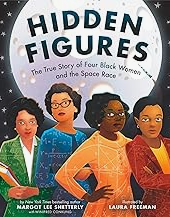 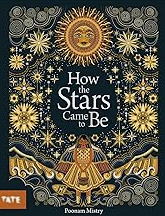 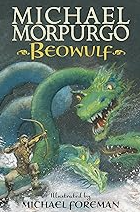 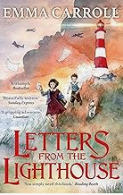 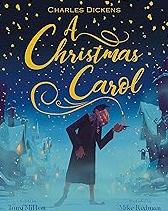 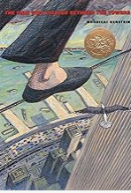 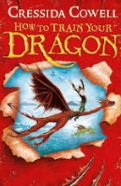 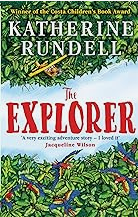 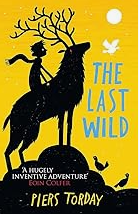 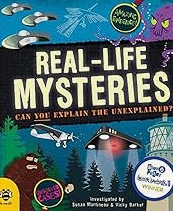 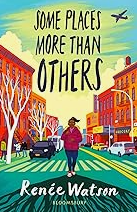 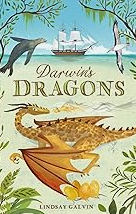 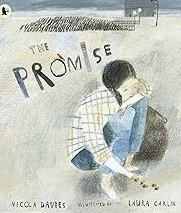 Writing GenreNarrative – Retelling of story with changed  charactersNon-fiction – Biography Narrative – Setting and character description, letters, dialogue,Non-fiction – Newspaper reportNarrative – Settings, characters, emotionsNon-fiction- Formal and informal letters, persuasive writingNarrative – Dialogue, openers, descriptive languageNon-fiction – Reports, diary, posters, lettersNon-fiction- Information leaflet, InstructionsNarrativeNarrative – figurative languageNon-fiction – Recount (trip?)ThemesExploration and discoveryMagic and WonderNature vs technologyMystery and TruthEvolution and InheritanceUrban mysteryAmbition and DesirePoetryFree form poetryThe Night before ChristmasSense PoemAdditional TextsCosmic  Wolf Brother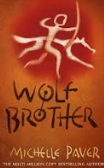 Darwin’s voyage of DiscoveryReading ComprehensionComparing, contrasting and commenting:Year 5:To read a wide range of genres, identifying the characteristics of text types (such as the use of the first person in writing diaries and autobiographies) and differences between text types. To participate in discussions about books that are read to them and those they can read for themselves, building on their own and others’ ideas and challenging views courteously. To recommend texts to peers based on personal choices. To identify main ideas drawn from more than one paragraph and to summarise these. Year 6: To read for pleasure, discussing, comparing and evaluating in depth across a wide range of genres, including myths, legends, traditional stories, modern fiction, fiction from our literary heritage and books from other cultures and traditions. To listen to guidance and feedback on the quality of their explanations and contributions to discussions and to make improvements when participating in discussions.  To explain and discuss their understanding of what they have read, including through formal presentations and debates, maintaining a focus on the topic and using notes where necessary. To recognise more complex themes in what they read (such as loss or heroism).  To draw out key information and to summarise the main ideas in a text.  To compare characters, settings and themes within a text and across more than one text To distinguish independently between statements of fact and opinion, providing reasoned justifications for their views. Words in context and authorial choicer:Year 5:To discuss vocabulary used by the author to create effect including figurative language. To evaluate the use of authors’ language and explain how it has created an impact on Year 6: To analyse and evaluate the use of language, including figurative language and how it is used for effect, using technical terminology such as metaphor, simile, analogy, imagery, style and effect Inference and prediction:Year 5:To draw inferences from characters’ feelings, thoughts and motives. To make predictions based on details stated and implied, justifying them in detail with evidence from the text Year 6: To consider different accounts of the same event and to discuss viewpoints (both of authors and of fictional characters). To discuss how characters change and develop through texts by drawing inferences based on indirect clues Performance:Year 5:To continually show an awareness of audience when reading out loud using intonation, tone, volume and action Year 6: To confidently perform texts (including poems learnt by heart) using a wide range of devices to engage the audience and for effect. Comparing, contrasting and commenting:Year 5:To read a wide range of genres, identifying the characteristics of text types (such as the use of the first person in writing diaries and autobiographies) and differences between text types. To participate in discussions about books that are read to them and those they can read for themselves, building on their own and others’ ideas and challenging views courteously. To recommend texts to peers based on personal choices. To identify main ideas drawn from more than one paragraph and to summarise these. Year 6: To read for pleasure, discussing, comparing and evaluating in depth across a wide range of genres, including myths, legends, traditional stories, modern fiction, fiction from our literary heritage and books from other cultures and traditions. To listen to guidance and feedback on the quality of their explanations and contributions to discussions and to make improvements when participating in discussions.  To explain and discuss their understanding of what they have read, including through formal presentations and debates, maintaining a focus on the topic and using notes where necessary. To recognise more complex themes in what they read (such as loss or heroism).  To draw out key information and to summarise the main ideas in a text.  To compare characters, settings and themes within a text and across more than one text To distinguish independently between statements of fact and opinion, providing reasoned justifications for their views. Words in context and authorial choicer:Year 5:To discuss vocabulary used by the author to create effect including figurative language. To evaluate the use of authors’ language and explain how it has created an impact on Year 6: To analyse and evaluate the use of language, including figurative language and how it is used for effect, using technical terminology such as metaphor, simile, analogy, imagery, style and effect Inference and prediction:Year 5:To draw inferences from characters’ feelings, thoughts and motives. To make predictions based on details stated and implied, justifying them in detail with evidence from the text Year 6: To consider different accounts of the same event and to discuss viewpoints (both of authors and of fictional characters). To discuss how characters change and develop through texts by drawing inferences based on indirect clues Performance:Year 5:To continually show an awareness of audience when reading out loud using intonation, tone, volume and action Year 6: To confidently perform texts (including poems learnt by heart) using a wide range of devices to engage the audience and for effect. Comparing, contrasting and commenting:Year 5:To read a wide range of genres, identifying the characteristics of text types (such as the use of the first person in writing diaries and autobiographies) and differences between text types. To participate in discussions about books that are read to them and those they can read for themselves, building on their own and others’ ideas and challenging views courteously. To recommend texts to peers based on personal choices. To identify main ideas drawn from more than one paragraph and to summarise these. Year 6: To read for pleasure, discussing, comparing and evaluating in depth across a wide range of genres, including myths, legends, traditional stories, modern fiction, fiction from our literary heritage and books from other cultures and traditions. To listen to guidance and feedback on the quality of their explanations and contributions to discussions and to make improvements when participating in discussions.  To explain and discuss their understanding of what they have read, including through formal presentations and debates, maintaining a focus on the topic and using notes where necessary. To recognise more complex themes in what they read (such as loss or heroism).  To draw out key information and to summarise the main ideas in a text.  To compare characters, settings and themes within a text and across more than one text To distinguish independently between statements of fact and opinion, providing reasoned justifications for their views. Words in context and authorial choicer:Year 5:To discuss vocabulary used by the author to create effect including figurative language. To evaluate the use of authors’ language and explain how it has created an impact on Year 6: To analyse and evaluate the use of language, including figurative language and how it is used for effect, using technical terminology such as metaphor, simile, analogy, imagery, style and effect Inference and prediction:Year 5:To draw inferences from characters’ feelings, thoughts and motives. To make predictions based on details stated and implied, justifying them in detail with evidence from the text Year 6: To consider different accounts of the same event and to discuss viewpoints (both of authors and of fictional characters). To discuss how characters change and develop through texts by drawing inferences based on indirect clues Performance:Year 5:To continually show an awareness of audience when reading out loud using intonation, tone, volume and action Year 6: To confidently perform texts (including poems learnt by heart) using a wide range of devices to engage the audience and for effect. Comparing, contrasting and commenting:Year 5:To read a wide range of genres, identifying the characteristics of text types (such as the use of the first person in writing diaries and autobiographies) and differences between text types. To participate in discussions about books that are read to them and those they can read for themselves, building on their own and others’ ideas and challenging views courteously. To recommend texts to peers based on personal choices. To identify main ideas drawn from more than one paragraph and to summarise these. Year 6: To read for pleasure, discussing, comparing and evaluating in depth across a wide range of genres, including myths, legends, traditional stories, modern fiction, fiction from our literary heritage and books from other cultures and traditions. To listen to guidance and feedback on the quality of their explanations and contributions to discussions and to make improvements when participating in discussions.  To explain and discuss their understanding of what they have read, including through formal presentations and debates, maintaining a focus on the topic and using notes where necessary. To recognise more complex themes in what they read (such as loss or heroism).  To draw out key information and to summarise the main ideas in a text.  To compare characters, settings and themes within a text and across more than one text To distinguish independently between statements of fact and opinion, providing reasoned justifications for their views. Words in context and authorial choicer:Year 5:To discuss vocabulary used by the author to create effect including figurative language. To evaluate the use of authors’ language and explain how it has created an impact on Year 6: To analyse and evaluate the use of language, including figurative language and how it is used for effect, using technical terminology such as metaphor, simile, analogy, imagery, style and effect Inference and prediction:Year 5:To draw inferences from characters’ feelings, thoughts and motives. To make predictions based on details stated and implied, justifying them in detail with evidence from the text Year 6: To consider different accounts of the same event and to discuss viewpoints (both of authors and of fictional characters). To discuss how characters change and develop through texts by drawing inferences based on indirect clues Performance:Year 5:To continually show an awareness of audience when reading out loud using intonation, tone, volume and action Year 6: To confidently perform texts (including poems learnt by heart) using a wide range of devices to engage the audience and for effect. Comparing, contrasting and commenting:Year 5:To read a wide range of genres, identifying the characteristics of text types (such as the use of the first person in writing diaries and autobiographies) and differences between text types. To participate in discussions about books that are read to them and those they can read for themselves, building on their own and others’ ideas and challenging views courteously. To recommend texts to peers based on personal choices. To identify main ideas drawn from more than one paragraph and to summarise these. Year 6: To read for pleasure, discussing, comparing and evaluating in depth across a wide range of genres, including myths, legends, traditional stories, modern fiction, fiction from our literary heritage and books from other cultures and traditions. To listen to guidance and feedback on the quality of their explanations and contributions to discussions and to make improvements when participating in discussions.  To explain and discuss their understanding of what they have read, including through formal presentations and debates, maintaining a focus on the topic and using notes where necessary. To recognise more complex themes in what they read (such as loss or heroism).  To draw out key information and to summarise the main ideas in a text.  To compare characters, settings and themes within a text and across more than one text To distinguish independently between statements of fact and opinion, providing reasoned justifications for their views. Words in context and authorial choicer:Year 5:To discuss vocabulary used by the author to create effect including figurative language. To evaluate the use of authors’ language and explain how it has created an impact on Year 6: To analyse and evaluate the use of language, including figurative language and how it is used for effect, using technical terminology such as metaphor, simile, analogy, imagery, style and effect Inference and prediction:Year 5:To draw inferences from characters’ feelings, thoughts and motives. To make predictions based on details stated and implied, justifying them in detail with evidence from the text Year 6: To consider different accounts of the same event and to discuss viewpoints (both of authors and of fictional characters). To discuss how characters change and develop through texts by drawing inferences based on indirect clues Performance:Year 5:To continually show an awareness of audience when reading out loud using intonation, tone, volume and action Year 6: To confidently perform texts (including poems learnt by heart) using a wide range of devices to engage the audience and for effect. Comparing, contrasting and commenting:Year 5:To read a wide range of genres, identifying the characteristics of text types (such as the use of the first person in writing diaries and autobiographies) and differences between text types. To participate in discussions about books that are read to them and those they can read for themselves, building on their own and others’ ideas and challenging views courteously. To recommend texts to peers based on personal choices. To identify main ideas drawn from more than one paragraph and to summarise these. Year 6: To read for pleasure, discussing, comparing and evaluating in depth across a wide range of genres, including myths, legends, traditional stories, modern fiction, fiction from our literary heritage and books from other cultures and traditions. To listen to guidance and feedback on the quality of their explanations and contributions to discussions and to make improvements when participating in discussions.  To explain and discuss their understanding of what they have read, including through formal presentations and debates, maintaining a focus on the topic and using notes where necessary. To recognise more complex themes in what they read (such as loss or heroism).  To draw out key information and to summarise the main ideas in a text.  To compare characters, settings and themes within a text and across more than one text To distinguish independently between statements of fact and opinion, providing reasoned justifications for their views. Words in context and authorial choicer:Year 5:To discuss vocabulary used by the author to create effect including figurative language. To evaluate the use of authors’ language and explain how it has created an impact on Year 6: To analyse and evaluate the use of language, including figurative language and how it is used for effect, using technical terminology such as metaphor, simile, analogy, imagery, style and effect Inference and prediction:Year 5:To draw inferences from characters’ feelings, thoughts and motives. To make predictions based on details stated and implied, justifying them in detail with evidence from the text Year 6: To consider different accounts of the same event and to discuss viewpoints (both of authors and of fictional characters). To discuss how characters change and develop through texts by drawing inferences based on indirect clues Performance:Year 5:To continually show an awareness of audience when reading out loud using intonation, tone, volume and action Year 6: To confidently perform texts (including poems learnt by heart) using a wide range of devices to engage the audience and for effect. 